НЕГОСУДАРСТВЕННОЕ ОБРАЗОВАТЕЛЬНОЕ УЧРЕЖДЕНИЕВЫСШЕГО ОБРАЗОВАНИЯ«ВОСТОЧНО-СИБИРСКИЙ ИНСТИТУТ ЭКОНОМИКИ И МЕНЕДЖМЕНТА»(НОУ ВО «ВСИЭМ»)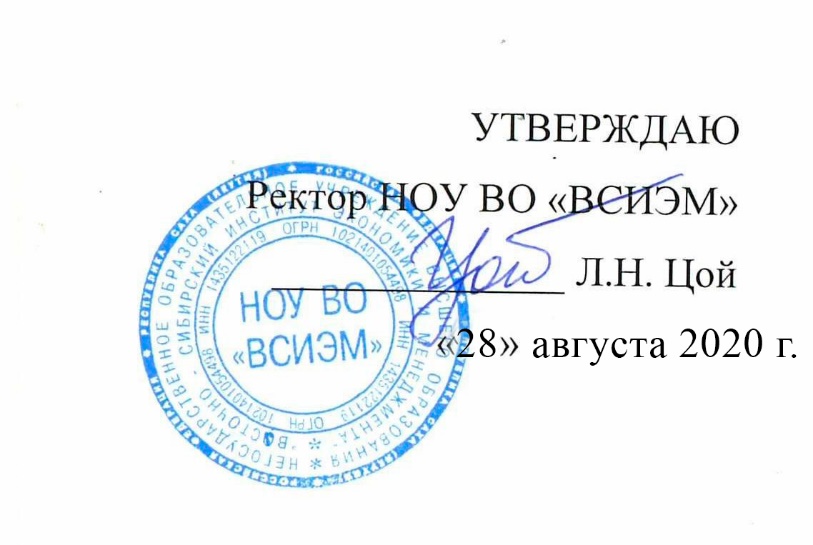 РАБОЧАЯ ПРОГРАММА ДИСЦИПЛИНЫ «ЮРИДИЧЕСКАЯ ПСИХОЛОГИЯ»Направление подготовки 40.03.01. ЮриспруденцияНаправленность (профиль) основной профессиональной образовательной программы бакалавриата: «Гражданско-правовой»Якутск 2020Рабочая программа дисциплины (модуля) составлена в соответствии с:- Федеральным законом от 29.12.2012г. № 273-ФЗ «Об образовании в Российской Федерации»;- Федеральным государственным образовательным стандартом высшего образования по направлению подготовки 40.03.01. Юриспруденция (уровень бакалавриата), утвержденным приказом Министерства образования и науки Российской Федерации № 1327 от 12.11.2015 г. (зарегистрирован Минюстом России 30.11.2015, регистрационный № 39906);- приказом Минобрнауки России от 05.04.2017 № 301 «Об утверждении Порядка организации и осуществления образовательной деятельности по образовательным программам высшего образования – программам бакалавриата, программам специалитета, программам магистратуры» (зарегистрирован Минюстом России 14.07.2017, регистрационный № 47415);- положением по организации  учебного процесса в НОУ ВО «ВСИЭМ», утвержденным ректором Негосударственного образовательного учреждения высшего образования «Восточно-сибирский институт экономики и менеджмента», Л.Н. Цой  Дата: протокол Ученого совета № 9 от 14.05.2018 г.- учебным планом по направлению подготовки 40.03.01. Юриспруденция, утвержденным ректором Негосударственного образовательного учреждения высшего образования «Восточно-сибирский институт экономики и менеджмента», Л.Н. Цой  Дата: протокол Ученого совета № 1 от 01.09.2020 г.Разработчик: Рабочая программа дисциплины рассмотрена на заседании кафедры юриспруденции (протокол от 28.08.2020 № 1).Заведующий кафедрой (д.ю.н., профессор) 	А.Н. Ким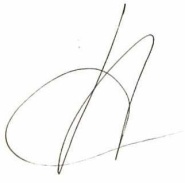 СОДЕРЖАНИЕ1.	Цели и задачи обучения по дисциплине	42.	Перечень планируемых результатов обучения по дисциплине, соотнесенных с планируемыми результатами освоения образовательной программы	43.	Место дисциплины  в структуре образовательной программы	64.	Объем дисциплины в зачетных единицах с указанием количества академических часов, выделенных на контактную работу обучающихся с преподавателем (по видам учебной работы) и на самостоятельную работу обучающихся	65.	Содержание дисциплины, структурированное по темам с указанием отведенного на них количества академических часов и видов учебных занятий	75.1.	Разделы дисциплины и трудоемкость по видам учебных занятий	75.2.	Содержание дисциплины, структурированное по темам (разделам)	96.	Перечень учебно-методического обеспечения для самостоятельной работы обучающихся по дисциплине(модулю)	117.	Оценочные средства для текущего контроля успеваемости и промежуточной аттестации обучающихся по дисциплине	117.1	Перечень компетенций с указанием этапов их формирования в процессе освоения образовательной программы	127.2	Показатели и критерии оценивания компетенций на различных этапах их формирования, описание шкал оценивания	127.3	Типовые контрольные задания или иные материалы, необходимые для оценки знаний, умений и навыков и (или) опыта деятельности, характеризующих этапы формирования компетенций	158.	Перечень основной и дополнительной учебной литературы, необходимой для освоения дисциплины (модуля)	239.	Перечень ресурсов информационно-телекоммуникационной сети «Интернет», необходимых для освоения дисциплины (модуля)	2410.	Методические указания для обучающихся по освоению дисциплины (модуля)	2510.1 Общие методические рекомендации по освоению дисциплины «Юридическая психология» для обучающихся по направлению 40.03.01 Юриспруденция	10.2  Методические рекомендации по самостоятельной работе по дисциплине «Юридическая психология» для обучающихся по направлению подготовки 40.03.01 Юриспруденция	2511.	Перечень информационных технологий используемых при осуществлении образовательного процесса по дисциплине (модулю), включая перечень программного обеспечения и информационно-справочных систем.	12.	Описание материально-технической базы, необходимой для осуществления образовательного процесса по дисциплине (модулю)	Цели и задачи обучения по дисциплине         Цель обучения по дисциплине Б1.В.ОД.8 «Юридическая психология» – формирование устойчивого знания специалистами психологии, системы ее межпредметных связей с юриспруденцией, криминологией, что позволяет корректно учитывать психологические факторы и их действенность в юридической практике. Это позволяет повысить стандарт образования, совершенствует профессиональное мастерство и определяет системность образовательных подходов.         Основные задачи дисциплины: 1. вычленять и учитывать специфику и проблематику психологических факторов в криминальной структуре действия и ситуации;2. решать практические задачи и анализировать соответствующие ситуации; 3.определять поводы назначения судебно-психологической экспертизы.Перечень планируемых результатов обучения по дисциплине, соотнесенных с планируемыми результатами освоения образовательной программыПроцесс изучения дисциплины «Юридическая психология» направлен на формирование обучающихся по программе высшего образования (бакалавриат) по направлению подготовки 40.03.01 Юриспруденция компетенций ОК-7, ОПК-4, ОПК-6, ПК-3, ПК-6, ПК-15  Место дисциплины в структуре образовательнойпрограммыДисциплина «Юридическая психология» реализуется в рамках обязательной части программы бакалавриата. Дисциплина базируется на знаниях, полученных обучающимися при изучении дисциплин «Психология», «Психология социально-правово деятельности». Дисциплина «Юридическая психология» является начальным этапом формирования компетенций в процессе освоения ОПОП. В качестве промежуточной аттестации по дисциплине предусмотрен зачет, который входит в общую трудоемкость дисциплины. Итоговая оценка уровня сформированности компетенций определяется в период итоговой аттестации. Дисциплина «Юридическая психология» является базовым теоретическим и практическим основанием для изучения дисциплны «Теория судебных доказательств».Объем дисциплины в зачетных единицах с указанием количества академических часов, выделенных на контактную работу обучающихся с преподавателем (по видам учебной работы) и на самостоятельную работу обучающихсяСогласно учебным планам общая трудоемкость дисциплины  «Юридическая психология» составляет 216 часов, 6 зачетных единиц.Очная форма обученияЗаочная форма обучения* для обучающихся по индивидуальному учебному плану количество часов контактной и самостоятельной работы устанавливается индивидуальным учебным планом.Дисциплина реализуется посредством проведения учебных занятий (включая проведение текущего контроля успеваемости) и промежуточной аттестации обучающихся. В соответствии с рабочей программой и тематическим планом изучение дисциплины проходит в форме контактной работы обучающихся с преподавателем и самостоятельной работы обучающихся. При реализации дисциплины предусмотрена аудиторная контактная работа и внеаудиторная контактная работа, посредством электронной информационно-образовательной среды. Учебный процесс в аудитории осуществляется в форме лекций и практических занятий. В лекциях раскрываются основные темы изучаемого курса, которые входят в рабочую программу. На практических занятиях более подробно изучается программный материал в плоскости отработки практических умений и навыков и усвоения тем. Внеаудиторная контактная работа включает в себя проведение текущего контроля успеваемости (тестирование) в электронной информационно-образовательной среде.Содержание дисциплины, структурированное по темам с указанием отведенного на них количества академических часов и видов учебных занятийРазделы дисциплины и трудоемкость по видам учебных занятийТематический план для очной формы обучения*в т.ч. в интерактивной (активной) формеФормы учебных занятий с использованием активных и интерактивных технологий обученияСодержание дисциплины, структурированное по темам (разделам)Тема 1. Понятие юридической психологииПредмет юридической психологии. Юридическая психология в системе научного знания. Задачи юридической психологии. Структура юридической психологии. Методологические принципы и методы исследования юридической психологии.Тема 2. Юридическая значимость понятия личности, психических состояний человекаИндивидуально-психологических различия людей и их способностей. Типы темперамента. Взаимодействие темперамента, деятельности и общения. Характер, его основные черты. Волевая регуляция поведения личности. Основные свойства проявления воли. Значение воли в организации деятельности и общения. Требования к волевым качествам личности, предъявляемые юридическими профессиями. Эмоции, виды и роль эмоций в жизни человека. Соотношение эмоций и личности. Чувства, их влияние на деятельность человека. Психические состояния личности. Состояние тревожности, психической напряженности, их проявление в юридически значимых ситуациях. Состояние фрустрации, аффекта. Понятие страдания.Тема 3. Криминальная психологияПредмет, содержание и методы криминальной психологии. Система психологических, биологических и социальных факторов детерминации криминального поведения. Социализация личности, нарушение социализации как основа противоправного поведения. Критерии понятия «личность преступника». Психологическая характеристика преступников различных категорий. Личность виновного, его мотивационная сфера. Типология преступников по мотивационным критериям. Психологические особенности отдельных видов преступников. Психологические особенности несовершеннолетних правонарушителей. Типы акцентуаций характера. Психологический анализ преступного поведения при различных формах вины. Проявление потребности как источника активности личности. Переход потребности в мотив противоправного поведения. Понятие мотива преступного поведения. Мотив и цель преступного деяния. Повод преступления. Результат преступного деяния. «Безмотивные» преступления.Тема 4. Понятие правовой психологииСоциально-психологические аспекты эффективности правотворчества. Условия эффективности правовой системы. Социально-психологические аспекты правовой социализации личности. Понятие личности, этапы ее развития. Сущность правовой социализации личности. Процесс правовой социализации. Ценностные ориентации, мотивы, направленность личности.Понятие личности в психологии и правовой науке (индивид, личность, индивидуальность), сознание и самосознание. Формирование и функционирование правосознания. Правосознание как один из элементов сознания. Формы и уровни правосознания. Психологические условия правоисполнительного поведения. Требования правомерного поведения. Модели правоприменительного поведения. Тема 5. Криминальная психологияПредмет, содержание и методы криминальной психологии. Система психологических, биологических и социальных факторов детерминации криминального поведения. Социализация личности, нарушение социализации как основа противоправного поведения. Критерии понятия «личность преступника». Психологическая характеристика преступников различных категорий. Личность виновного, его мотивационная сфера. Типология преступников по мотивационным критериям. Психологические особенности отдельных видов преступников. Психологические особенности несовершеннолетних правонарушителей. Типы акцентуаций характера.Психологический анализ преступного поведения при различных формах вины. Проявление потребности как источника активности личности. Переход потребности в мотив противоправного поведения. Понятие мотива преступного поведения. Мотив и цель преступного деяния. Повод преступления. Результат преступного деяния. «Безмотивные» преступления. Психологические особенности импульсивного преступления. Психология совершения преступления в составе преступной группы. Эмоциональные состояния - тревога, отчуждение, фрустрация, аффект, стресс в генезисе преступного поведения. Виды психологической защиты, применяемые преступниками. Мотивация самооправдания. Психология вины и юридической ответственности.Тема 6. Психология личности юриста. Социально-психологическая характеристика профессиональной деятельности юриста. Психологические особенности профессиональной деятельности юриста. Познавательная сторона деятельности юриста. Общение в профессиональной деятельности юриста (коммуникативная сторона деятельности юриста). Психология допроса. Организационная подструктура деятельности юриста. Психология личности судьи, прокурора, следователя, адвоката, нотариуса, юрисконсульта, государственного арбитра. Психологические основы профессиональной деятельности юриста. Психологические аспекты конфликта. Понятие конфликта. Основные источники конфликта. Структура конфликта, основные ее составляющие. Понятие закрытого и открытого конфликтов. Стабилизирующие факторы в профилактике производственных конфликтов. Методы преодоления конфликта. Психология и этика общения, их роль в установлении и поддержании психологического   контакта.   Техника  убеждения   и   воздействия   в   процессе коммуникации.Тема 7. Психология уголовного судопроизводстваПсихология предварительного следствия. Психологические основы следственной тактики. Следственная тактика и психология. Психологическая характеристика допроса. Психологическая подготовка к допросу. Методы психологического воздействия. Психологические особенности различных видов допроса. Объективные и субъективные факторы, влияющие на формирование показаний свидетелей и потерпевших. Особенности допроса подозреваемых и обвиняемых. Защитная (оборонительная) доминанта. Мотивы дачи ложных показаний. Побуждения к самооговору. Психологические основы очной ставки. Цель, психологические особенности. «Эффект присутствия». Причины противоречий в показаниях. Условия результативности психологического воздействия при проведении очной ставки. Психологическая характеристика следственного осмотра, его особенности. Психологическая структура. Психологические особенности личности преступника, выявляемые на месте происшествия. Инсценировки, виды инсценировок. Признаки возможных инсценировок. Психологические особенности обыска. Психологическая структура деятельности при проведении обыска. Источники информации при обыске. Психологические факторы, влияющие на место сокрытия. Психология следственного эксперимента. Психологическая структура. Моделирование объективных факторов. Моделирование субъективных факторов. Психологические аспекты предъявления для опознания. Психологическая подготовка опознающего. Психологические стадии формирования показаний опознающего. Оценка результатов опознания. Психологические основы проверки показаний на месте. Психологическая структура. Тема 8. Судебно-психологическая экспертизаТеория нормы. Общие подходы к определению нормы. Статистический характер нормы. Психологическая основа понятия вменяемости и невменяемости. Юридические, медицинские, психологические критерии вменяемости. Судебно-психологическая экспертиза (СПЭ). Объект и предмет СПЭ. Процессуальные действия в судебно-психологической экспертизы. Пределы компетенции специалистов в процедуре определения вменяемости. Форма и содержательные характеристики заключения СПЭ. Факультативная экспертиза. Правовая необходимость определения вменяемости.Перечень учебно-методического обеспечения для самостоятельной работы обучающихся по дисциплине (модулю)Самостоятельная  работа обеспечивает подготовку обучающегося к аудиторным занятиям и контрольным мероприятиям по изучаемой дисциплине. Результаты этой подготовки проявляются в активности обучающегося на занятиях и в качестве выполненных контрольных работ, тестовых заданий, сделанных докладов и других форм текущего контроля.Самостоятельная работа по дисциплине «Юридическая психология» включает следующие виды деятельности:работа с лекционным материалом, предусматривающая проработку конспекта лекций и учебной литературы;поиск (подбор) и обзор литературы, электронных источников информации по индивидуально заданной проблеме курса;выполнение домашнего задания к занятию;выполнение домашней контрольной работы (решение заданий, выполнение упражнений);изучение материала, вынесенного на самостоятельную проработку (отдельные темы, параграфы);подготовка к практическим занятиям;подготовка к контрольной работе;подготовка к зачету.Оценочные средства для текущего контроля успеваемости и промежуточной аттестации обучающихся по дисциплинеПорядок, определяющий процедуры оценивания знаний, умений, навыков и (или) опыта деятельности, характеризующих уровень сформированности компетенций определен в Положении о формах, периодичности и порядке текущего контроля успеваемости и промежуточной аттестации обучающихся по образовательным программам высшего образования в НОУ ВО «ВСИЭМ».Перечень компетенций с указанием этапов их формирования в процессе освоения образовательной программыЭтапы формирования компетенций в процессе освоения ОПОП прямо связаны с местом дисциплин в образовательной программе. Каждый этап формирования компетенции, характеризуется определенными  знаниями, умениями и навыками и (или) опытом профессиональной деятельности, которые оцениваются в процессе текущего контроля успеваемости, промежуточной аттестации по дисциплине (практике) и в процессе итоговой аттестации. Дисциплина «Юридическая психология» является этапом формирования компетенций ОК-7, ОПК-4, ОПК-6, ПК-3, ПК-6, ПК-15. Итоговая оценка уровня сформированности компетенции ПК-11определяется в период итоговой аттестации.В процессе изучения дисциплины, компетенции также формируются поэтапно. Основными этапами формирования компетенций при изучении дисциплины «Юридическая психология» является последовательное изучение содержательно связанных между собой тем учебных занятий. Изучение каждой темы предполагает овладение обучающимися необходимыми дескрипторами (составляющими) компетенций. Для оценки уровня сформированности компетенций в процессе изучения дисциплины предусмотрено проведение текущего контроля успеваемости по темам (разделам) дисциплины и промежуточной аттестации по дисциплине – зачет.Показатели и критерии оцениваниякомпетенций на различных этапах их формирования, описание шкал оцениванияНа этапах текущего контроля успеваемости по дисциплине показателями успеваемости являются результаты выполнения тестов.Критерии оценки результатов тестирования по дисциплине«Юридическая психология»:Показателями оценивания компетенций на этапе промежуточной аттестации по дисциплине «Юридическая психология» являются результаты обучения дисциплине. Шкала оценивания, в зависимости от уровня сформированности компетенцийОценочный лист результатов обучения по дисциплине «Юридическая психология»Оценка по дисциплине зависит от уровня сформированности компетенций, закрепленных за дисциплиной и представляет собой среднее арифметическое от выставленных оценок по отдельным результатам обучения (знания, умения, навыки). Оценка «отлично» выставляется, если среднее арифметическое находится  в интервале от 4,5 до 5,0.Оценка «хорошо» выставляется, если среднее арифметическое находится  в интервале от 3,5 до 4,4.Оценка «удовлетворительно» выставляется, если среднее арифметическое находится  в интервале от 2,5 до 3,4.Оценка «неудовлетворительно» выставляется, если среднее арифметическое находится  в интервале от 0 до 2,4. Типовые контрольные задания или иные материалы, необходимые для оценки знаний, умений и навыков и (или) опыта деятельности, характеризующих этапы формирования компетенцийПримерный комплект заданий для текущего контроля успеваемостиТиповые практические задания Практическое занятие 1. Предмет, система и методы юридической психологииВопросы для устного опроса:1.Понятие о юридической психологии. Предмет, задачи и прикладные аспекты юридической психологии.2. Разделы юридической психологии и соотношение с другими отраслями знаний.3. Методы юридической психологии.Основные понятия по теме (знать определения): юридическая психология, криминальная психология, следственно-оперативная психология, пенитенциарная (исправительная) психология, правовая психология, психология профессиональной деятельности юриста, психологическая виктимология, метод обобщения независимых характеристик.Практикум: Тесты «Выбор профессии», «Будь готов».Практическое занятие 2История развития юридической психологииВопросы для устного опроса:1. Ранняя история развития юридической психологии. Исследования Ч. Ломброзо, А. Бине, В. Штерна и др.2. Развитие юридической психологии в ХХ веке за рубежом и в России.3. Современное состояние юридической психологииОсновные понятия по теме: биологизаторский подход в объяснении преступности (представители); социологизаторский подход в объяснении преступности (представители); внушаемость, «теория врожденной преступности», физиогномика, френология, графология, антропология.Компьютерные презентации:1)Антропологический (биологизаторский) подход в исследовании преступности2) Социологический (социологизаторский) подход в исследовании преступностиДискуссия: Биологизаторский и социологизаторский подходы в исследовании преступностиПрактическое занятие 3. Вопросы для устного опроса:1.Предмет и задачи психологии юридического труда.2. Общая социально-психологическая характеристика профессиональной деятельности юриста.3. Профессиограммы работников юридического труда.4. Профессиональные деформации личности работников юридического труда.Основные понятия по теме: психология юридического труда; профессиограмма, психограмма, профессиональная пригодность, профессиональный отбор, компоненты профессиограммы юриста, профессиональная деформация личности, виды профессиональных деформацийПрактикум по теме: Профессионально важные качества юриста (Ролевая игра «Король и его свита»)Презентация: 1) Профессиональное выгорание и профессиональные деформации личности юристовТиповые задания для тестирования. Выберите варианты ответа.Выберите один ответ из предлагаемых вариантов в каждом вопросе и отметьте кружком в бланке ответов.1. Предметом юридической психологии является:
1. личность и ее деятельность
2. процесс осуществления правосудия
3. явления психики, особенности личности участников правоотношений
4. участников процесса осуществления правосудия2. Автором первой монографии по судебной психологии в России, изданной в Казани в 1874 году, был:
1. А.У. Фрезе
2. Л.Е. Владимиров
3. В.П. Сербский
4. Д.А. Дриль3. Согласно Фрейду, инверсия – это:
1. реактивное образование, построенное на амбивалентности влечений, при котором какое-либо влечение заменяется в сознании на противоположное, сохраняя в бессознательном свой первоначальный характер
2. влечение, направленное первоначально на внешний объект, под действием страха обращается человеком на самого себя.
3. усвоение социальных норм, воспитательных запретов и поощрений.
4. источник моральных установок индивида.4. Автором структурная теория личности является
1. Р. Кеттел
2. З. Фрейд
3. К. Юнг
4. А.Н. Леонтьев5. Впервые ввел термин «акцентуированная личность»?
1. Г.Айзенк
2. Г. Оллпорт
3. К. Леонгард
4. В.М. Бехтерев6. Психика – это:
1. система внутренних побуждений человека-личности к определенному поведению и деятельности.
2. форма самоорганизации живых существ и способ их адекватного взаимоотношения с окружающим миром, проявляющийся в активном восприятии окружающих предметов и явлений и выработке на этой основе стратегии поведения.
3. отдельные проявления психической деятельности человека: познавательные (когнитивные), эмоциональные, волевые.
4. нет верного ответа.7. По мнению И.П. Павлова, флегматик – это:
1. Сильный, уравновешенный, подвижный – живой тип темперамента
2. Сильный, неуравновешенный, с преобладанием возбуждения над торможением – возбудимый, безудержный тип
3. Сильный, уравновешенный, инертный – спокойный, медлительный тип
4. Слабый тип8. Психические состояния – это
1. лабильные психические явления, формирующиеся в ходе научения и определяющие качество профессиональной и всякой другой деятельности человека.
2. эмоция переживания неудачи
3. совокупность наиболее устойчивых психических черт, определяющих все стороны деятельности личности и выражающих ее индивидуальное своеобразие.
4. временные целостные состояния психики человека, влияющие на протекание психических процессов и проявление свойств личности.9. Классический аффект – это
1. стремительная, бурно протекающая эмоциональная реакция взрывного характера.
2. эмоциональное состояние лица, при котором оно является вменяемым, однако его сознание существенно ограничено.
3. реакция, характеризующаяся некоторыми патологически измененными закономерностями развития и аномалиями механизма течения аффекта, вызванными определенными внешними раздражителями (алкоголь, наркотики, интоксикация).
4. кратковременное психическое расстройство, выражающееся во внезапном приступе необычайно сильного гнева или ярости, возникшее в ответ на психическую травму.10. Методы психологического воздействия на личность в юридической психологии направлены на:
1. изучение психологических закономерностей человеческих отношений, регулируемых нормами права, а также разработку научно обоснованные рекомендации для практики.
2. предупреждение преступной деятельности, раскрытие преступления и выявление его причин, перевоспитание преступников, адаптация (приспособление) их к условиям нормального существования в нормальной социальной среде.
3. наиболее полное и объективное исследование, проводимое экспертом-психологом по постановлению следственных или судебных органов.
4. психо¬логический анализ уголовного дела.11. Кто впервые ввел в науку понятие рефлекса
1. Р. Декарт
2. И.М.Сеченов
3. И.П. Павлов
4. П.К. Анохин12. Сознание — это
1. высшая форма психического отражения действительности, развивающаяся на основе более простых форм и включающая их в себя.
2. это целостная и систематизированная совокупность понятий, усвоенных человеком.
3. это психическое явление, в структуру которого входят понимание, запоминание и возможность активного использования определенных сведений, включаемых в систему понятий.
4. отражение и отношение человека к окружающему
13. Процессы, которые отражают отдельные свойства предметов и явлений, а психический результат этого действия называется ощущением, это:
1. Сенсорные познавательные процессы
2. Перцептивные познавательные процессы
3. Мнемические процессы
4. Интеллектуальные процессы.14. Процессы, отражающие существенные связи между явлениями, это:
1. Сенсорные познавательные процессы
2. Перцептивные познавательные процессы
3. Мнемические процессы
4. Интеллектуальные процессы.15. Какой тип памяти выражается в запоминании и воспроиз¬ведении мыслей?
1. Наглядно-образная память
2. Словесно-логическая память
3. Двигательная память
4. Эмоциональная память16. Отличительной особенностью какого типа памяти являются широта общения и глубина проникновения в сущность пережитого когда-то чувства.
1. Наглядно-образная память
2. Словесно-логическая память
3. Двигательная память
4. Эмоциональная память17. Какой из типов мышления способствует прогнозированию поведения подозреваемых по уголовному делу лиц, помогает обучению с помощью пособий, облегчает составление аналитических документов, обзоров, научных докладов.
1. Наглядно-действенное (предметное) мышление
2. Наглядно-образное мышление
3. Отвлеченное (теоретическое) мышление
4. Все ответы верны18. Динамичность мышления — это
1. способность быстро, творчески ориентироваться в расследуемом деле, быстрота охватывания расследуемой ситуации и определение оснований, которыми нужно руководствоваться в последующем развитии версии.
2. включение умственных операций (наблюдательности, воображения), которые в исследовании вещественных доказательств и различных юридических фактов наиболее значимы; оперативность мышления относится и к поисковой деятельности следователя, обеспечивая разумное сочетание наблюдательности, воображения и интуиции.
3. продуктивность творческой работы при решении многих проблем.
4. выявление существенных свойств, связей и отношений между предметами и явлениями, сочетание анализа и синтеза.19. Для воспроизведения в сознании людей различных образов, отражающихся в поведении человека (в мимике, походке и т. д.) служит:
1. Устная речь
2. Письменная речь
3. Внутренняя речь
4. Диалогическая речь20. К неформальным методам оценки личности в ходе юридической работы относят:
1. беседу
2. анализ документов и изучение биографии
3. различные тесты.
4. интуицию.21. В криминальной психологии темперамент, специальный тип высшей нервной деятельности, а также сведения о патологических отклонениях личности относятся к:
1. Социально-демографической группе признаков личности
2. Социально-психологической группе признаков личности
3. Психофизиологической группе признаков личности
4. Нет верного ответа.22. В настоящее время исследование личности психологии идет в следующем направлении:
1. психология личности выявляется путем анализа ре¬зультатов и продуктов ее деятельности
2. путем изучения формирования психики личности в процессе ее воспитания и обучения
3. исследование патологических изменений психологической деятель¬ности
4. все ответы верны.23. В структуре преступного действия физическими (вещественными) компонентами являются:
1. мотив, цель действия;
2. форма вины лица;
3. предмет действия, способ, средства и условия его реализации:
4. результат действия.24. Изучение особенностей характера и темперамента, ценностных ориентаций 
несовершеннолетнего правонарушителя на предварительном следствии проводится в рамках изучения:
1. наследственно-биологических факторов
2. ближайшего социального окружения подростка
3. личностных характеристик подростка
4. правосознание подростка.25. Соблюдение режима осужденными обеспечивается посредством
1. охраны и надзора за ними
2. использования мер поощрения и взыскания
3. применения в определенных случаях особых мер безопасности
4. все ответы верны.26. В коллективе заключенных — осужденные, которые твердо встали на путь исправления, принимают активное участие в трудовой деятельности, но по собственной инициативе не оказывают помощи в перевоспитании других лиц, — это:
1. группа актива;
2. группа резерва
3. группа пассива
4. группа трудновоспитуемых27. Процесс адаптации освобожденных из ИТУ у преобладающей их части
завершается обычно
1. в течение месяца
2. к трем годам
3. к одному году
4. исследований не проводилось.28. Взаимодействие (и воздействие) людей друг с другом в процессе межличностных отношений отражает:
1. Коммуникативная сторона общения
2. Интерактивная сторона общения
3. Перцептивная сторона общения
4. Верны ответы 1 и 3.29. В ходе анализа численного состава преступной группы группа численностью 4-9 человек относится к
1. К малым группам
2. К средним группам
3. К большим группам
4. Классифицируется зависимости от обстоятельств.30. В общепсихологическую категорию психических явлений входят:
1. психические процессы,
2. психические состояния
3. психические свойства
4. все ответы верны.31. В ходе допроса вопросы следователя, которые задаются с целью детализации показаний, но чаще — для конкретизации полученных сведений, называются:
1. дополняющие
2. уточняющие
3. напоминающие
4. контрольные32. Вопросы, которые задаются следователем с целью проверки полученных сведений, называются:
1. дополняющие
2. напоминающие
3. контрольные
4. изобличающие33. Что наиболее точно характеризует профессиональную адаптацию юриста:
1. Моральное удовлетворение результатами работы.
2. Овладение профессиональными знаниями, навыками, умениями.
3. Приспособление к условиям работы.
4. Принятие коллективом.34. Какой из общенаучных принципов психологической науки выражает органически присущие миру и психике динамизм и изменчивость, обнаруживающиеся в истории всего человечества, в жизни каждого человека и в каждом психологическом акте?
1. принцип объективности;
2. принцип детерминизма;
3. принцип взаимосвязи и взаимодействия;
4. принцип развития.35. Какой из специальных принципов юридической науки предостерегает от сведения исследования, представления его результатов к констатации фактов, к описательности и предписывает искать, обосновывать, экспериментально проверять пути совершенствования правовой реальности, практики деятельности правоохранительных органов?
1. Приниип психологической специфичности
2. Принцип конструктивности.
3. Принцип юридической специфичности
4. Принцип психологической целостности36. Усвоение личностью правовых ценностей, превращение их в нормы своей жизни и поведения, в личные качества и особенности психологии – это
1. Правовая социализация
2. Правовая осведомленность
3. Правовая компетентность
4. Правовая подготовленность.37. Особое направление юридической психологии (частная теория), обслуживающее потребности уголовного законодательства и формирование практики его применения, комплекс научных положений о механизмах включения психологических знаний в процесс правотворчества и правоприменения — это
1. Исправительная психология
2. Психология уголовной ответственности
3. Криминальная психология
4. Психология следственных действий38. Многочисленное преступное сообщество, объединяющее в своих рядах десятки и даже сотни лиц, активно занимающихся преступной деятельностью — это
1. Предкриминальная группа
2. Простая преступная группа
3. Организованная преступная группа
4. Преступная организация.39. Подготовленность к пониманию и учету психологических аспектов при осуществлении своей профессиональной деятельности, к преодолению психологических трудностей на пути решения профессиональных задач – это
1. Профессионально-психологическая подготовленность юриста
2. Профессионально-психологические знания.
3. Профессионально-психологические умения.
4. Профессионально развитые психологические качества.40. Что из перечисленного НЕ относится к нетрадиционным психологическим методам раскрытия и расследования преступлений:
1. Гипноз
2. Использование психологического портрета предполагаемого преступника
3. Посмертная судебно-психологическая экспертиза
4. Использование экстраординарных психофизиологических («экстрасенсивных») способностей человека при раскрытии преступленийВопросы для самоконтроля знаний.Варианты для самостоятельной работы.Тема 1. Подготовить справочные материалы по всем вопросам, вынесенным на обсуждение (изложить основное содержание вопроса в форме таблицы, схемы или рисунка и уметь по нему дать развернутый ответ на поставленный вопрос).2. На основе лекционных материалов и теоретического анализа литературы составить графическое представление о структуре (системе) юридической психологии. 3. Выписать в словарь терминов основные направления юридической психологии и их краткую характеристику.Тема 2. Подготовить справочные материалы по всем вопросам, вынесенным на обсуждение (изложить основное содержание вопроса в форме таблицы, схемы или рисунка и уметь по нему дать развернутый ответ на поставленный вопрос). 2. В творческой форме представить проект «Психологический портрет личности…» на основе объективных представлений об индивидуально-личностных особенностях. Для составления характеристики использовать сведения о личностных особенностях преступников и сотрудников правоохранительных органов. 3. Составить библиографический список по теме «Субъектность личности в юридической психологии».Вопросы для подготовки к зачету1. Предмет юридической психологии, ее цели и задачи, место в системе наук;2. Методология ЮП (принципы, методы и методики юридико-психологического исследования)3. История возникновения и развития ЮП4. Психологические аспекты правовой социализации личности;5. Факторы, влияющие на формирование правовой психологии населения6. Влияние средств массовой информации на правовую психологию населения, индивида7. Требования правомерного поведения.8. Предмет и задачи криминальной психологии9. Криминогенная мотивация и социальная перцепция преступного поведения10. Понятие и структура личности преступника11. Типы криминогенных личностей (типы преступных личностей)12. Психологические аномалии и их криминогенное значение13. Механизмы психологической защиты: понятие, способы самооправдания, выбираемые преступниками;14. Психология преступных групп15. Психологическая характеристика предумышленных преступлений16. Общая характеристика импульсивных преступлений17. Аффект и его криминогенное значение18. Стресс и фрустрация: понятие, виды, причины, их роль в генезисе преступного поведения19. Психологические особенности труда юриста;20. Психологические особенности профессионального общения21. Психологические аспекты прокурорской деятельности22. Психологические аспекты деятельности адвоката23. Профессиограмма следователя. Условия деятельности следователя и их влияние на формирование личности следователя;24. Профессиограмма судьи. Психологические особенности судебной деятельности.25. Понятие, виды, способы профилактики проф. деформации юриста26. Психологические основы предварительного расследования;27. Психологические факторы преступного деяния.28. Понятие следственной ситуации, требования к психологическому анализу29. Психологические особенности обыска.30. Психологические особенности следственного эксперимента31. Психологические основы осмотра места происшествия.32. Психологические особенности предъявления для опознания.33. Психологические аспекты вины и юридической ответственности.34. Понятие психологического контакта, правила его установления.35. Техника убеждения и воздействия в процессе коммуникативной деятельности юриста36. Психология подозреваемого, обвиняемого37. Психология свидетеля, потерпевшего38. Судебно-психологическая экспертиза в уголовном процессе: понятие, предмет, виды.39. Судебно-психологическая экспертиза в гражданском процессе: понятие, основания для назначения, виды40. Определение правовой социализации личности41. Этапы преступного поведения, процесс формирования мотива.Психология влияния, феномен личного влияния.Перечень основной и дополнительной учебной литературы, необходимой для освоения дисциплины (модуля)а) Основная литература: Столяренко Л.Д.Основы психологии: учеб.пособие.- М.:  Проспект, 2013. – 464 с.Еникеев, М.И. Общая и социальная психология: Учебник / М.И. Еникеев. - 2-e изд., перераб. и доп. - М.: НОРМА: ИНФРА-М, 2014. - 640 с.: (ЭБС Знаниум)б) Дополнительная литература:ГамезоМ.В. Атлас по психологии: информ.-метод. пособие. - 3 изд., доп. и испр.  –М.:  Педагог. общ-во России, 2012Немов Р.С. Психология: Учебник. - М.: Высш. образование, 2007. - 639 с. –Рек.МОСоколова Е.Е.Тринадцать диалогов о психологии: Учебное пособие по курсу "Введение в психологию" - 6-е изд. – М.: Смысл, 2008. – 685 с. Кузнецов И.Н.Бизнес-психология. - 4-е изд. - Дашков и К, 2010. - 244 с.  Перечень ресурсов информационно-телекоммуникационной сети «Интернет», необходимых для освоения дисциплины (модуля)а) электронные образовательные ресурсы (ЭОР): www.edu.ru  - Российское образование. Федеральный образовательный портал;www.scopus.com – Международная реферативная базаб) электронно-библиотечные системы (ЭБС): Методические указания для обучающихся по освоению дисциплины (модуля) Юридическая психология является базовой дисциплиной учебного плана подготовки бакалавра юриста, состоит из 8 частей и направлена на формирование целостной системы знаний об общих закономерностях психической деятельности, фундаментальных теориях, основных категориях и методах психологической науки в сфере юриспруденции.Первая часть учебного курса называется «Понятие юридической психологии» и вводит студентов в самые интересные и фундаментальные проблемы познания предмета и объекта научной психологии, в историю и перспективы развития основных психологических направлений, в мир основных психологических понятий и инструментов психологического исследования в сфере юриспруденции.Современная психология является быстро развивающейся, многозначной, иногда - даже противоречивой отраслью знаний, поэтому её освоение с самого начала требует от студентов творческого подхода и большого самостоятельного труда по осмыслению получаемых на занятиях знаний. При этом особое место занимает работа с литературой, являющаяся основным методом самостоятельного овладения знаниями. Студентам рекомендуется для освоения данного курса работать с литературой и предлагаемыми заданиями в форме подготовки к очередному аудиторному занятию. При этом актуализируются имеющиеся знания, а также создается база для усвоения нового материала, возникают вопросы, ответы на которые студент получает в аудитории.10.2Методические рекомендации по самостоятельной работе по дисциплине «Юридическая психология» для обучающихся по направлению подготовки 40.03.01 ЮриспруденцияЗадания для самостоятельной работы студентов по темам, рекомендуемую литературу, эталоны ответов на тестовые задания и ситуационные задачи. Методические рекомендации ставят целью оптимизацию использования учебного времени на занятиях по дисциплине «Юридическая психология», расширение социокультурного кругозора студентов. Цели обучения формулируются грамотно. Созданы условия для укрепления мотивации самостоятельного изучения и дальнейшего совершенствования в области психологии и дальнейшей профессиональной деятельности.Методические рекомендации правильно структурированы и могут использоваться только преподавателями психологии при подготовке к теоретическому и практическому занятию, способствуя формированию таких ключевых профессиональных компетенций как социально-коммуникативная (готовность эффективно взаимодействовать с другими людьми в процессе совместной профессиональной деятельности) и информационная (готовность осуществить информационный поиск, обрабатывать и представлять полученную информацию).Перечень информационных технологий используемых при осуществлении образовательного процесса по дисциплине, включая перечень программного обеспечения и информационно-справочных системВ процессе реализации образовательной программы при осуществлении образовательного процесса по дисциплине «Юридическая психология» применяются следующие информационные технологии:презентационные материалы (слайды по всем темам лекционных и практических занятий); аудио-, видео-, иные демонстрационные средства; проекторы, ноутбуки, персональный компьютер;электронные учебники; словари; периодические издания;Обучающимся в НОУ ВО «ВСИЭМ» обеспечена возможность свободного доступа в электронную информационную образовательную среду (ЭИОС).Электронная информационно-образовательная среда − это совокупность электронных информационных и образовательных ресурсов, информационных и телекоммуникационных технологий и средств, обеспечивающих освоение студентами образовательных программ.ЭИОС НОУ ВО «ВСИЭМ» обеспечивает:а)	доступ к учебным планам, рабочим программам дисциплин (модулей), практик, и к изданиям электронных библиотечных систем и электронным образовательным ресурсам, указанным в рабочей программе;б)	фиксацию хода образовательного процесса, результатов промежуточной аттестации и результатов освоения программы бакалавриата;в)	проведение всех видов занятий, процедур оценки результатов обучения, реализация которых предусмотрена с применением электронного обучения, дистанционных образовательных технологий;г)	формирование электронного портфолио обучающегося, в том числе сохранение работ обучающегося, рецензий и оценок на эти работы со стороны любых участников образовательного процесса;д)	взаимодействие между участниками образовательного процесса, в том числе синхронное и/или асинхронное взаимодействия посредством сети «Интернет»;е)	демонстрацию дидактических материалов дисциплины через LCD-проектор;Функционирование электронной информационно-образовательной среды обеспечивается соответствующими средствами информационно-коммуникационных технологий и квалификацией работников, ее использующих и поддерживающих.Информационно-справочные системы:1. Официальная электронная версия бюллетеня «Собрание законодательства Российской Федерации». Содержание: полные тексты документов федерального уровня – законы, правовые акты Государственной Думы и Совета Федерации Федерального Собрания РФ, Президента РФ, Правительства РФ и Конституционного Суда РФ.2.Официальная электронная версия «Бюллетень нормативных актов федеральных органов исполнительной власти Российской Федерации » и Банк правовых актов высших органов государственной власти Российской Федерации. Содержание: полные тексты ведомственных документов федерального уровня, зарегистрированных в Минюсте России.3.Электронная версия «Бюллетеня Верховного Суда Российской Федерации». Содержание: полные тексты документов Верховного Суда РФ и субъектов РФ, комментарии и обзоры судебной практики.4.Электронная версия «Вестник Высшего Арбитражного Суда Российской Федерации». Содержание: полные тексты документов Высшего Арбитражного Суда РФ, комментарии и обзоры судебной практики.5.Электронная версия «Бюллетень международных договоров Российской Федерации». Содержание: полные тексты многосторонних и двусторонних договоров, федеральных законов.Описание материально-технической базы, необходимой для осуществления образовательного процесса по дисциплинеЗанятия, текущий контроль успеваемости и промежуточная аттестация  по дисциплине «Юридическая психология» проводится в учебой аудитории № 411,  Вилюйский тракт, 4, 3/2, которая предназначена  для занятий лекционного типа, семинарского типа, групповых и индивидуальных консультаций, текущего контроля и промежуточной аттестации.Для проведения занятий предлагаются наборы демонстрационного оборудования и учебно-наглядных пособий (презентации по темам интерактивных лекций и практических занятий), обеспечивающие тематические иллюстрации, соответствующие данной программе дисциплины.Средства адаптации образовательного процесса по дисциплине к потребностям обучающихся инвалидов и лиц с ограниченными возможностями здоровья (ОВЗ)	При необходимости  в образовательном процессе НОУ ВО «ВСИЭМ» применяются следующие методы и технологии, облегчающие восприятие информации обучающимися инвалидами и лицами с ОВЗ:создание текстовой версии любого нетекстового контента для его возможного преобразования в альтернативные формы, удобные для различных пользователей;создание контента, который можно представить в различных видах без потер данных или структуры, предусмотреть возможность масштабирования текста и изображений без потери качества;создание возможности для обучающихся воспринимать одну и ту же информацию из разных источников – например, так, чтобы лица с нарушением слуха получали информацию визуально, с нарушением зрения – аудиально;применение программных средств, обеспечивающих возможность освоения навыков и умений, формируемых дисциплиной, за счет альтернативных способов, в том числе виртуальных лабораторий и симуляционных технологий;применение дистанционных образовательных технологий для передачи информации, организации различных форм интерактивной контактной работы обучающегося с преподавателем, в том числе вебинаров, которые могут быть использованы для проведения виртуальных лекций с возможностью взаимодействия всех участник дистанционного обучения, проведения практических занятий, выступление с докладами и защитой выполненных работ, проведение тренингов, организации коллективной работы;применение дистанционных образовательных технологий для организации форм текущего и промежуточного контроля;увеличение продолжительности сдачи обучающимся инвалидом или лицом с ОВЗ форм промежуточной аттестации по отношению к установленной продолжительности их сдачи: зачет и экзамен, проводимый в письменной форме, - не более чем на 90 мин., проводимый в устной форме – не более чем на 20 мин., продолжительности выступления обучающегося при защите курсовой работы – не более чем на 15 мин. НОУ ВО «ВСИЭМ» устанавливает конкретное содержание рабочих программ дисциплин и условия организации и проведения конкретных видов учебных занятий, составляющих контактную работу обучающихся с преподавателем и самостоятельную работу обучающихся с ограниченными возможностями здоровья, инвалидов (при наличии факта зачисления таких обучающихся с учетом конкретных нозологий).ЛИСТ ДОПОЛНЕНИЙ И ИЗМЕНЕНИЙ
рабочей программы дисциплины«Юридическая психология»Рабочая программа дисциплины рассмотрена на заседании кафедры (протокол от___________ №___) и одобрена на заседании Ученого совета (протокол от ____________ №____) для исполнения в 20__-20__ учебном годуВнесены дополнения (изменения): ______________________________________________________________________________________________________________________________________________________________________________________________________________________________________________________________________________________Заведующий кафедрой _________________________________(подпись, инициалы и фамилия)Рабочая программа дисциплины рассмотрена на заседании кафедры (протокол от___________ №___) и одобрена на заседании Ученого совета (протокол от ____________ №____) для исполнения в 20__-20__ учебном годуВнесены дополнения (изменения): ______________________________________________________________________________________________________________________________________________________________________________________________________________________________________________________________________________________Заведующий кафедрой ___________________________________(подпись, инициалы и фамилия)Рабочая программа дисциплины рассмотрена на заседании кафедры (протокол от___________ №___) и одобрена на заседании Ученого совета (протокол от ____________ №____) для исполнения в 20__-20__ учебном годуВнесены дополнения (изменения): ______________________________________________________________________________________________________________________________________________________________________________________________________________________________________________________________________________________Заведующий кафедрой ___________________________________ (подпись, инициалы и фамилия)Рабочая программа дисциплины рассмотрена на заседании кафедры (протокол от___________ №___) и одобрена на заседании Ученого совета (протокол от ____________ №____) для исполнения в 20__-20__ учебном годуВнесены дополнения (изменения): _________________________________________________________________________________________________________________________________________________________________________________________________________Заведующий кафедрой ___________________________________ (подпись, инициалы и фамилия)Формы обучения:очная, очно-заочная, заочноеУчебный год:2020/2021Заведующий кафедрой,Доктор юридических наукА.Н. Ким-Кимэн Должность, ученая степень, ученое званиеподписьИ.О. ФамилияКод и описание компетенцииПланируемые результаты обучения по дисциплинеОК-7 способностью к самоорганизации и самообразованиюЗнает:	пути			и				средства профессионального самосовершенствования: профессиональные	форумы, конференции, семинары, тренинги; магистратура, аспирантура); систему категорий и методов, направленных на формирование аналитического и логическогомышления;экологические и этические аспекты профессиональной			деятельности; закономерности профессионально- творческого и культурно-нравственного развитияОК-7 способностью к самоорганизации и самообразованиюУмеет: анализировать информационные		источники (сайты, форумы, периодические издания);	анализировать культурную, профессиональную и личностную информацию и использовать ее для повышения своей квалификации и личностных качествОК-7 способностью к самоорганизации и самообразованиюВладеет: навыками организации самообразования, технологиями приобретения, использования и обновления социально-культурных, психологических, профессиональных знанийОПК-4 способность сохранять и укреплять доверие общества к юридическому сообществуЗнает: об особенностях реализации и применения юридических нормОПК-4 способность сохранять и укреплять доверие общества к юридическому сообществуУмеет:	правильно	составлять	иоформлять	юридические документыОПК-4 способность сохранять и укреплять доверие общества к юридическому сообществуВладеет: навыками анализа правоприменительной практики реализации норм материального и процессуального права в сфере государственного управления и исполнительной власти, обеспечения защиты прав и свобод граждан	как участниковгосударственно-правовых отношенийОПК-6 способность повышать уровень своей профессиональной компетентностиЗнает: понятие и юридическое содержание     чести		и достоинства	личности, правила соблюдения и способы защиты прав и свобод человека игражданинаОПК-6 способность повышать уровень своей профессиональной компетентностиУмеет: проявлять уважение  к чести	и достоинству личности,    соблюдать	изащищать права и свободы человека и гражданинаОПК-6 способность повышать уровень своей профессиональной компетентностиВладеет: навыками и приемами защиты прав и свобод     человека и гражданинаПК-3 способность уважать честь и достоинство личности, соблюдать и защищать права и свободы человека и гражданинаЗнает основные виды проявления уважения и достоинства личности, соблюдения и защиты прав и свобод человека и гражданинаПК-3 способность уважать честь и достоинство личности, соблюдать и защищать права и свободы человека и гражданинаУмеет проявлять способность уважения и достоинства личности, соблюдения и защиты прав и свобод человека и гражданинаПК-3 способность уважать честь и достоинство личности, соблюдать и защищать права и свободы человека и гражданинаВладеет способностью уважать честь и достоинство личности, соблюдать и защищать права и свободы человека и гражданинаПК-6 способность осуществлять предупреждение правонарушений, выявлять и устранять причины и условия, способствующие их совершениюЗнает основные виды осуществления предупреждения правонарушений, выявлять и устранять причины и условия, способствующие их совершениюПК-6 способность осуществлять предупреждение правонарушений, выявлять и устранять причины и условия, способствующие их совершениюУмеет осуществлять предупреждение правонарушений, выявлять и устранять причины и условия, способствующие их совершениюПК-6 способность осуществлять предупреждение правонарушений, выявлять и устранять причины и условия, способствующие их совершениюВладеет способностью осуществлять предупреждение правонарушений, выявлять и устранять причины и условия, способствующие их совершениюПК-15 способность толковать нормативные правовые актыЗнает нормативные правовые актыПК-15 способность толковать нормативные правовые актыУмеет толковать нормативные правовые актыПК-15 способность толковать нормативные правовые актыВладеет навыками толковать нормативные правовые актыВид учебной работыВсего часовСеместрыВид учебной работыВсего часов8Контактная работа* (аудиторные занятия) всего, в том числе:9090лекции4444практические занятия4646Самостоятельная работа*7272Промежуточная аттестация - зачётзачетзачетОбщая трудоемкость216216Вид учебной работыВсего часовСеместрыВид учебной работыВсего часов3Контактная работа* (аудиторные занятия) всего, в том числе:1212лекции66практические занятия66Самостоятельная работа*200200Промежуточная аттестация - зачётзачетзачетОбщая трудоемкость, часы216216№Наименование темыКоличество часовпо учебному плануКоличествоаудиторных часовИз них, часИз них, часСамостоятельнаяработаФормируемыекомпетенции№Наименование темыКоличество часовпо учебному плануКоличествоаудиторных часовлекциипрактическиезанятияСамостоятельнаяработаФормируемыекомпетенции1Понятие юридической психологии64442ОК-7, ОПК-4, ОПК-6, ПК-3, ПК-6, ПК-152Юридическая значимость     понятия личности, психических состояний человека10866/2*2ОК-7, ОПК-4, ОПК-6, ПК-3, ПК-6, ПК-153Криминальная психология108462ОК-7, ОПК-4, ОПК-6, ПК-3, ПК-6, ПК-154Понятие       правовой психологии1612664ОК-7, ОПК-4, ОПК-6, ПК-3, ПК-6, ПК-155Криминальная психология1612664ОК-7, ОПК-4, ОПК-6, ПК-3, ПК-6, ПК-156Психология личности юриста.    Социально-психологическая характеристика профессиональной деятельности юриста161266/2*4ОК-7, ОПК-4, ОПК-6, ПК-3, ПК-6, ПК-157Психологияуголовногосудопроизводства161266/2*4ОК-7, ОПК-4, ОПК-6, ПК-3, ПК-6, ПК-158Судебно-психологическая экспертиза1612664ОК-7, ОПК-4, ОПК-6, ПК-3, ПК-6, ПК-15Итого:21690444628№Наименование разделов (тем), в которых используются активные и/или интерактивные образовательные технологииОбразовательные технологииТрудоемкость (час.)1.Практическое занятиеТема 2. Юридическая значимость     понятия личности, психических состояний человекаработа в малых группах (выполнение практических заданий в группах 2 – 5 человек, позволяет практиковать навыки сотрудничества, межличностного общения, распределения ролей участия)2 часа2.Практическое занятиеТема 6. Психология личности юриста.    Социально-психологическая характеристика профессиональной деятельности юристаработа в малых группах (выполнение практических заданий в группах 2 – 5 человек, позволяет практиковать навыки сотрудничества, межличностного общения, распределения ролей участия)2 часа3.Практическое занятиеТема 7. Психологияуголовногосудопроизводстваработа в малых группах (выполнение практических заданий в группах 2 – 5 человек, позволяет практиковать навыки сотрудничества, межличностного общения, распределения ролей участия)2 часа№ п/пВид учебно-методического обеспечения1Общие методические рекомендации по изучению дисциплины «Юридическая психология» для обучающихся. 2Методические рекомендации по самостоятельной работе и выполнению контрольных работ по дисциплине «Юридическая психология» для обучающихся 3Примерный комплект заданий для текущего контроля успеваемости4Типовые задания для тестирования5Вопросы для самоконтроля знаний7Вопросы к зачету% верных решений (ответов)Шкала оценивания80-1005 – «Отлично»61-894 – «Хорошо»40-603 – «Удовлетворительно»0-392 – «Неудовлетворительно»Показатели оценивания компетенцийОК-7Знает:	пути			и				средства профессионального самосовершенствования: профессиональные	форумы, конференции, семинары, тренинги; магистратура, аспирантура); систему категорий и методов, направленных на формирование аналитического и логическогомышления;экологические и этические аспекты профессиональной			деятельности; закономерности профессионально- творческого и культурно-нравственного развитияУмеет: анализировать информационные		источники (сайты, форумы, периодические издания);	анализировать культурную, профессиональную и личностную информацию и использовать ее для повышения своей квалификации и личностных качествВладеет: навыками организации самообразования, технологиями приобретения, использования и обновления социально-культурных, психологических, профессиональных знанийОПК-4Знает: об особенностях реализации и применения юридических нормУмеет:	правильно	составлять	и оформлять	юридические документыВладеет: навыками анализа правоприменительной практики реализации норм материального и процессуального права в сфере государственного управления и исполнительной власти, обеспечения защиты прав и свобод граждан	как участниковгосударственно-правовых отношений                                                                   ОПК-6Знает: понятие и юридическое содержание чести и достоинства личности, правила соблюдения и способы защиты прав и свобод человека и гражданинаУмеет: проявлять уважение  к чести	и достоинству личности,    соблюдать	изащищать права и свободы человека и гражданинаВладеет: навыками и приемами защиты прав и свобод     человека и гражданинаПК-3Знает: основные виды проявления уважения и достоинства личности, соблюдения и защиты прав и свобод человека и гражданинаУмеет: проявлять способность уважения и достоинства личности, соблюдения и защиты прав и свобод человека и гражданинаВладеет: способностью уважать честь и достоинство личности, соблюдать и защищать права и свободы человека и гражданинаПК-6Знает основные виды осуществления предупреждения правонарушений, выявлять и устранять причины и условия, способствующие их совершениюУмеет осуществлять предупреждение правонарушений, выявлять и устранять причины и условия, способствующие их совершениюВладеет способностью осуществлять предупреждение правонарушений, выявлять и устранять причины и условия, способствующие их совершениюПК-15Знает:  нормативные правовые актыУмеет: толковать нормативные правовые актыВладеет: навыками толковать нормативные правовые актыУровень сформированности компетенцийУровень сформированности компетенцийУровень сформированности компетенцийУровень сформированности компетенцийУровень сформированности компетенцийУровень сформированности компетенций«недостаточный»Компетенции не сформированы.Знания отсутствуют, умения и навыки не сформированы«пороговый»Компетенции сформированы.Сформированы базовые структуры знаний.Умения фрагментарны и носят репродуктивный характер.Демонстрируется низкий уровень самостоятельности практического навыка.«пороговый»Компетенции сформированы.Сформированы базовые структуры знаний.Умения фрагментарны и носят репродуктивный характер.Демонстрируется низкий уровень самостоятельности практического навыка.«продвинутый»Компетенции сформированы.Знания обширные, системные.Умения носят репродуктивный характер применяются к решению типовых заданий.Демонстрируется достаточный уровень самостоятельности устойчивого практического навыка.«высокий»Компетенции сформированы.Знания твердые, аргументированные, всесторонние.Умения успешно применяются к решению как типовых так и нестандартных творческих заданий.Демонстрируется высокий уровень самостоятельности, высокая адаптивность практического навыка«высокий»Компетенции сформированы.Знания твердые, аргументированные, всесторонние.Умения успешно применяются к решению как типовых так и нестандартных творческих заданий.Демонстрируется высокий уровень самостоятельности, высокая адаптивность практического навыкаОписание критериев оценивания Описание критериев оценивания Описание критериев оценивания Описание критериев оценивания Описание критериев оценивания Описание критериев оценивания Обучающийся демонстрирует: - существенные пробелы в знаниях учебного материала; - допускаются принципиальные ошибки при ответе на основные вопросы билета, отсутствует знание и понимание основных понятий и категорий; - непонимание сущности дополнительных вопросов в рамках заданий билета; - отсутствие умения выполнять практические задания, предусмотренные программой дисциплины; - отсутствие готовности (способности) к дискуссии и низкую степень контактности. Обучающийся демонстрирует: - существенные пробелы в знаниях учебного материала; - допускаются принципиальные ошибки при ответе на основные вопросы билета, отсутствует знание и понимание основных понятий и категорий; - непонимание сущности дополнительных вопросов в рамках заданий билета; - отсутствие умения выполнять практические задания, предусмотренные программой дисциплины; - отсутствие готовности (способности) к дискуссии и низкую степень контактности. Обучающийся демонстрирует: - знания теоретического материала; - неполные ответы на основные вопросы, ошибки в ответе, недостаточное понимание сущности излагаемых вопросов;  - неуверенные и неточные ответы на дополнительные вопросы.   - недостаточное владение литературой, рекомендованной программой дисциплины; - умение, без грубых ошибок, решать практические задания, которые следует выполнить. Обучающийся демонстрирует:- знание и понимание основных вопросов контролируемого объема программного материала;- твердые знания теоретического материала.-способность устанавливать и объяснять связь практики и теории, выявлять противоречия, проблемы и тенденции развития;- правильные и конкретные, без грубых ошибок, ответы на поставленные вопросы;- умение решать практические задания, которые следует выполнить.  - владение основной литературой, рекомендованной программой дисциплины; - наличие собственной обоснованной позиции по обсуждаемым вопросам. Возможны незначительные оговорки и неточности в раскрытии отдельных положений вопросов билета, присутствует неуверенность в ответах на дополнительные вопросы.Обучающийся демонстрирует:- знание и понимание основных вопросов контролируемого объема программного материала;- твердые знания теоретического материала.-способность устанавливать и объяснять связь практики и теории, выявлять противоречия, проблемы и тенденции развития;- правильные и конкретные, без грубых ошибок, ответы на поставленные вопросы;- умение решать практические задания, которые следует выполнить.  - владение основной литературой, рекомендованной программой дисциплины; - наличие собственной обоснованной позиции по обсуждаемым вопросам. Возможны незначительные оговорки и неточности в раскрытии отдельных положений вопросов билета, присутствует неуверенность в ответах на дополнительные вопросы.Обучающийся демонстрирует: - глубокие, всесторонние и аргументированные знания программного материала;- полное понимание сущности и взаимосвязи рассматриваемых процессов и явлений, точное знание основных понятий, в рамках обсуждаемых заданий;- способность устанавливать и объяснять связь практики и теории,  - логически последовательные, содержательные, конкретные и исчерпывающие ответы на все задания билета, а также дополнительные вопросы экзаменатора; - умение решать практические задания.- свободное использование в ответах на вопросы материалов рекомендованной основной и дополнительной литературы.Оценка«неудовлетворительно»Оценка«неудовлетворительно»Оценка «удовлетворительно»Оценка«хорошо»Оценка«хорошо»Оценка«отлично»Код компетенцииУровень сформированности компетенции на данном этапе / оценкаОК-74,5-5ОК-103,5-4ОК-114,4-5Оценка по дисциплинеХорошо, отлично№ п/пДисциплинаСсылка на информационный ресурсНаименование разработки в электронной формеДоступность/срок действия договора«Юридическая психология»www.edu.ru – Российское образование. Федеральный порталЭлектронно-библиотечная система (ЭБС) Индивидуальный неограниченный доступ из любой точки, в которой имеется доступ  к сети Интернет«Юридическая психология»www.elibrary.ruЭлектронно-библиотечная система (ЭБС)Индивидуальный неограниченный доступ из любой точки, в которой имеется доступ  к сети Интернет